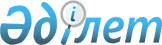 О проведении приписки граждан 1992 года рождения к призывному участку Буландынского района
					
			Утративший силу
			
			
		
					Решение акимата Буландынского района Акмолинской области от 27 января 2009 года № 1. Зарегистрировано Управлением юстиции Буландынского района Акмолинской области 9 февраля 2009 года № 1-7-74. Утратило силу решением акима Буландынского района Акмолинской области от 15 января 2010 года № 01

      Сноска. Утратило силу решением акима Буландынского района Акмолинской области от 15 января 2010 года № 01      На основании Закона Республики Казахстан от 8 июля 2005 года «О воинской обязанности и воинской службе», Постановления Правительства Республики Казахстан «Об утверждении правил о порядке ведения воинского учета военнообязанных и призывников в Республики Казахстан» № 371 от 5 мая 2006 года, аким района РЕШИЛ:



      1. Приписку проводить на призывном участке государственного учреждения «Отдела по делам обороны Буландынского района Акмолинской области» по адресу: г.Макинск, ул. С.Сейфулина 3.



      2. В соответствии со статьей 17 Закона Республики Казахстан «О воинской обязанности и воинской службе» приписку граждан мужского пола 1992 года рождения, которым в год приписки исполняется семнадцать лет, к призывному участку государственного учреждения «Отдела по делам обороны Буландынского района Акмолинской области» провести в январе-марте 2009 года.



      3. Начальнику государственного учреждения «Отдела по делам обороны Буландынского района Акмолинской области» организовать вызов допризывников, для приписки к призывному участку.



      4. Акимам сельских округов, руководителям предприятий, учреждений, организаций и учебных заведений района, независимо от форм собственности, обеспечить явку граждан  для приписки к призывному участку, находящихся в командировках и отпусках отозвать, освободить от работы и учебы и обязать явиться в государственное учреждение «Отдела по делам обороны Буландынского района Акмолинской области».



      5. Настоящее решение распространяется на правоотношения возникшие с 5 января 2009 года.



      6. Контроль за исполнением настоящего решения возложить на заместителя акима района Еслямову А.К.



      7. Настоящее решение вступает в силу со дня государственной регистрации в Управлении юстиции Буландынского района и вводится в действие со дня официального опубликования районной газете «Вести Буланды Жаршысы»      Аким Буландынского района                Е. Нугманов      СОГЛАСОВАНО      Временно исполняющий 

      обязанности начальника

      государственного учреждения

      «Отдела по делам обороны

      Буландынского района 

      Акмолинской области»                      К.К.Есимов
					© 2012. РГП на ПХВ «Институт законодательства и правовой информации Республики Казахстан» Министерства юстиции Республики Казахстан
				